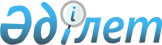 О классификации коронарного стента по единой Товарной номенклатуре внешнеэкономической деятельности Евразийского экономического союзаРешение Коллегии Евразийской экономической комиссии от 19 августа 2014 года № 135

      Сноска. Заголовок с изменением, внесенным решением Коллегии Евразийской экономической комиссии от 30.06.2015 № 71 (вступает в силу по истечении 30 календарных дней с даты его официального опубликования).

      В соответствии с пунктом 7 статьи 52 Таможенного кодекса Таможенного союза Коллегия Евразийской экономической комиссии решила:



      1. Коронарный стент, изготовленный в виде тонкой полой металлической или полимерной трубки с ячейками, предназначенный для помещения внутрь пораженной части сосуда, где, расширяясь за счет эффекта «памяти» материала изготовления или с помощью баллона, выполняет функцию опорного каркаса для укрепления и поддержания стенок пораженного участка сосуда, обеспечивая нормальный кровоток по сосуду и нормальное кровоснабжение органа, в соответствии с Основными правилами интерпретации Товарной номенклатуры внешнеэкономической деятельности 1 и 6 классифицируется в подсубпозиции 9021 90 900 1 единой Товарной номенклатуры внешнеэкономической деятельности Евразийского экономического союза.

      Сноска. Пункт 1 с изменением, внесенным решением Коллегии Евразийской экономической комиссии от 30.06.2015 № 71 (вступает в силу по истечении 30 календарных дней с даты его официального опубликования).



      2. Настоящее Решение вступает в силу по истечении 30 календарных дней с даты его официального опубликования.      Председатель Коллегии

      Евразийской экономической комиссии         В. Христенко
					© 2012. РГП на ПХВ «Институт законодательства и правовой информации Республики Казахстан» Министерства юстиции Республики Казахстан
				